Title of ManuscriptName SURNAME*, Name SURNAME**, Name SURNAME***°*…. University, Department of ….., City, CountryORCID NumberORCID NumberORCID NumberÖZÇalışmanın özeti 250 kelimeyi geçmemelidir.Anahtar Kelimeler: xxxx, yyyy, zzzzSUMMARYThe summary should be maximum 250 words.Keywords: xxxx, yyyy, zzzz° Corresponding Author; Name SurnameTel. +XX XXXXXXXXX, Fax: XXXXXXXX, e.mail: INTRODUCTIONSubtitlesMATERIAL AND METHODSSubtitlesRESULTS AND DISCUSSIONSubtitles….. was shown in (Table 1.).Table 1.ab…was shown in (Figure 1.).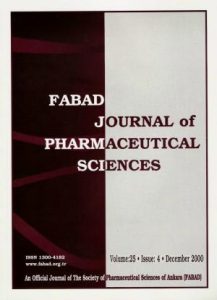 Figure 1. CONCLUSIONACKNOWLEDGEMENTSCONFLICT OF INTERESTAUTHOR CONTRIBUTIONS REFERENCESFamily name/names of authors, First letter (capital) of given name/names.,…………….., Family name/names of the last author, First letter (capital) of given name/names. (Year), Title of the study, Journal name, Volume, Issue, Page numbers.XXXaXXXb